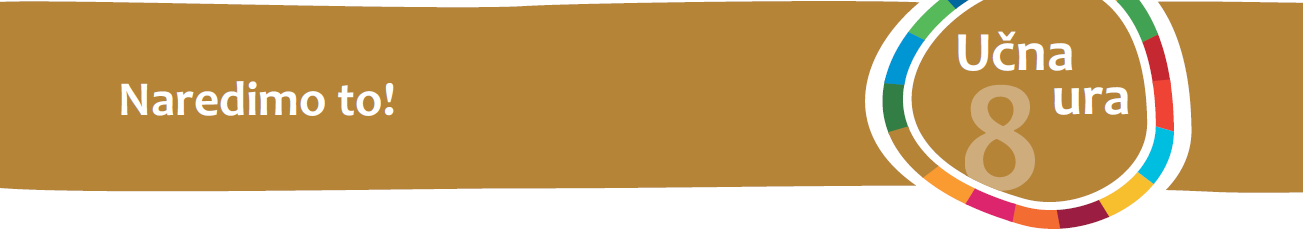 Dodatek 8.1Ocenjevalni listPodročja izboljšavStopnja uspešnostiŠtevilo točk v skladu s preglednicoMnožilni faktorSkupajVisoka (A)5Srednja (B)3Nizka (C)1Neuspešno (D)0SkupajŠtevilo točkSteVeč kot 150šola prvakinja E-SPACE100 - 150ambiciozna šola E-SPACE75 – 99šola začetnica E-SPACEManj kot 75šola načrtovalka E-SPACEPodročje izboljšavPredlagani ukrepi